Laboratorní práce č. 11Rostlinná buňka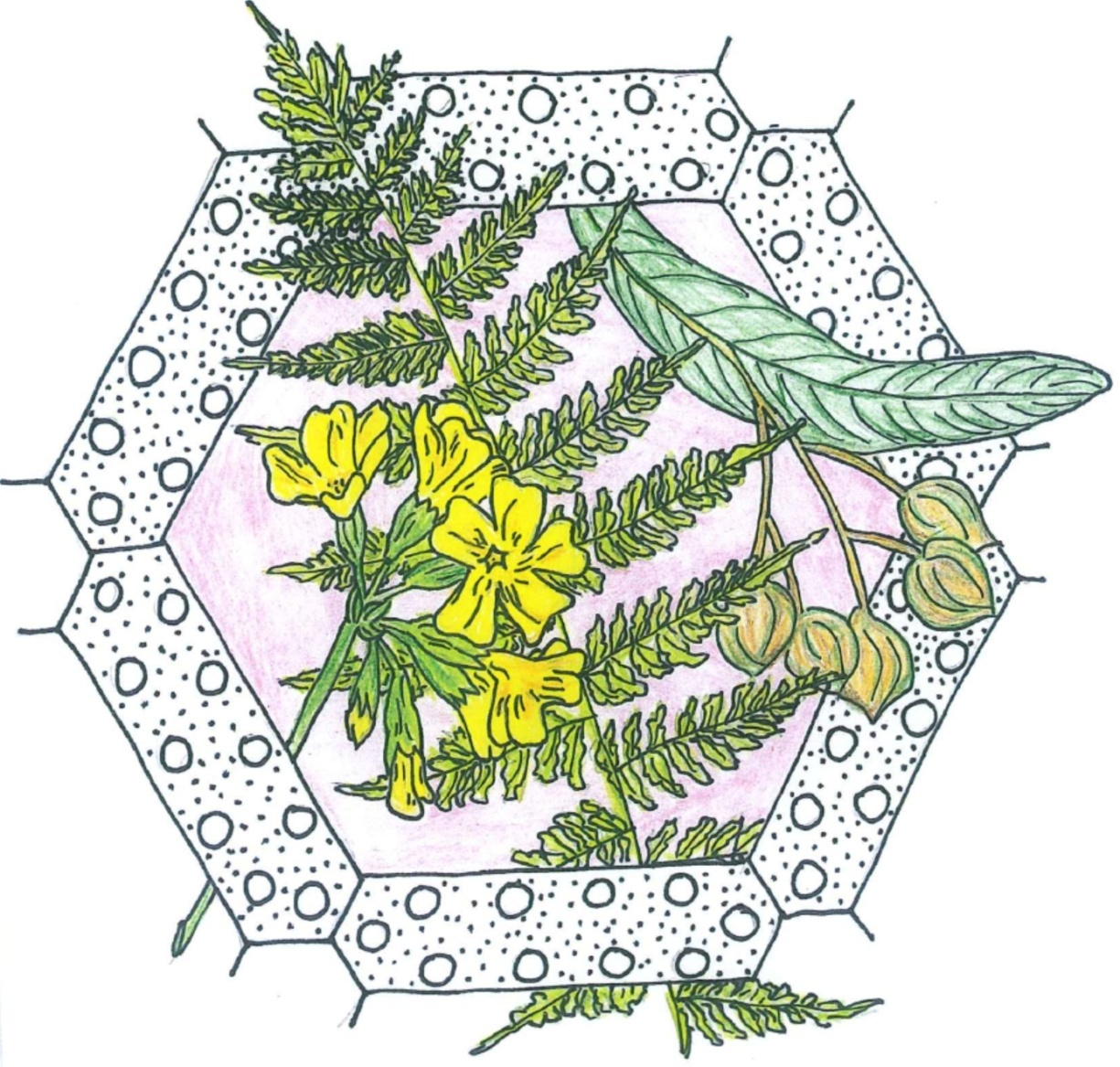 Zelené rostliny patří podle způsobu výživy mezi organismy:fotoautotrofnífotoheterotrofníchemoautotrofníchemoheterotrofníNa rozdíl od živočišné buňky rostlinná buňka:je vždy většíobsahuje vakuolymá celulózní buněčnou stěnudělí se výhradně mitózouPojmem buněčná šťáva rozumíme:obsah vakuolcelý protoplastzákladní cytoplazmuobsah vakuol a lyzozómůKutin je součástí buněčných stěn krycích pletiv:nadzemních orgánů rostliny, u nichž hlavně omezuje ztrátu vody transpiracípodzemních orgánů rostliny, přičemž zvyšuje jejich nasávací schopnostkořenůnadzemních i podzemních orgánů rostlinyAntokyany patří mezi:barviva rozpustná ve voděbarviva rozpustná v tucíchlipoproteinyhydrochromykarotenoidyŘešení: 1A, 2BC, 3A, 4A, 5ADZákladními složkami buněčné stěny rostlinných buněk jsou:celulóza, fosfolipidycelulóza, suberin, kutincelulóza, proteinycelulóza, hemicelulózy, pektinyZkorkovatění buněčných stěn podmiňuje přítomnost:kutinusuberinupektinukorkuškrobuPojmem buněčná šťáva rozumíme:obsah vakuolcelý protoplastzákladní cytoplazmuobsah vakuol a lysozomůZ následujícího vyberte membránové organely:vakuolyškrobová zrnajaderná membránamitochondrieendoplazmatické retikulumchromozomyKutin je součástí buněčných stěn krycích pletiv:nadzemních orgánů rostliny, u nichž hlavně omezuje ztrátu vody transpiracípodzemních orgánů rostliny, přičemž zvyšuje jejich nasávací schopnostkořenůnadzemních i podzemních orgánů rostlinyŘešení: 1A, 2B, 3A, 4ACDE, 5ATonoplast ohraničuje:buněčné jádrojadérkovakuolyprotoplastchloroplastyVyztužení buněčné stěny ligninem se označuje jako:lignifikacesuberinizaceimpregnaceinkrustaceMembrána chloroplastů je:jednoduchádvojitátrojitájednoduchá či dvojitá, v závislosti na intenzitě slunečního zářeníNejrozšířenější zásobní látkou zelených rostlin je:rostlinný olejškrobglykogeninulinlaminarinLístky měříku jsou vhodným objektem pro pozorování:chloroplastůchromoplastůleukoplastůkrystalků inulinuŘešení: 1C, 2A, 3B, 4B, 5AChloroplasty v jedné rostlinné buňce obvykle dosahují počtu:několikadesítekstovektisícůMembrána chloroplastů je:jednoduchádvojitátrojitájednoduchá či dvojitá, v závislosti na intenzitě slunečního zářeníPojmem buněčná šťáva rozumíme:obsah vakuolcelý protoplastzákladní cytoplazmuobsah vakuol a lyzozómůPlastidy, ve kterých se hromadí škrob, se nazývají:chloroplastychromoplastyelaioplastyamyloplastyThylakoidy jsou součástí:buněčného jádraplazmalemytrachejíchloroplastůŘešení: 1B, 2B, 3A, 4D, 5DPlastidy, ve kterých se hromadí škrob, se nazývají:chloroplastychromoplastyelaioplastyamyloplastyZkorkovatění buněčných stěn podmiňuje přítomnost:kutinusuberinupektinukorkuškrobuPojmem buněčná šťáva rozumíme:obsah vakuolcelý protoplastzákladní cytoplazmuobsah vakuol a lysozomůThylakoidy jsou součástí:buněčného jádraplazmalemytrachejíchloroplastůZákladními složkami buněčné stěny rostlinných buněk jsou:celulóza, fosfolipidycelulóza, suberin, kutincelulóza, proteinycelulóza, hemicelulózy, pektinyŘešení: 1D, 2B, 3A, 4D, 5DTonoplast ohraničuje:buněčné jádrojadérkovakuolyprotoplastchloroplastyLístky měříku jsou vhodným objektem pro pozorování:chloroplastůchromoplastůleukoplastůkrystalků inulinuZkorkovatění buněčných stěn podmiňuje přítomnost:kutinusuberinupektinukorkuškrobuNa rozdíl od živočišné buňky rostlinná buňka:je vždy většíobsahuje vakuolymá celulózní buněčnou stěnudělí se výhradně mitózouAntokyany patří mezi:barviva rozpustná ve voděbarviva rozpustná v tucíchlipoproteinyhydrochromykarotenoidyŘešení: 1C, 2A, 3B, 4BC, 5ARostlinná buňka obsahuje jádro, které řídí chod celé buňky, a membránové organely, ve kterých probíhají metabolické procesy. Mezi zvlášť postavené organely patří mitochondrie a chloroplasty, které obsahují svou vlastní DNA a mohou se množit nezávisle na buňce. Říkáme jim semiautonomní organely. Dalšími organelami jsou endoplazmatické retikulum, Golgiho aparát, vakuola, lyzozómy.Mechorost rašeliníku se skládá ze dvou druhů buněk: ze zelených chlorocyst a bezbarvých hyalocyst. Hyalocysty mají za úkol jako malé nádržky s drobnými otvory zadržet vodu, a proto jsou oblíbenou přísadou do zeminy pokojových rostlin. Jsou dobře pozorovatelné pod mikroskopem.Při zrání šípku se zelené chloroplasty mění na červené chromoplasty (zelené šípky zčervenají) a jsou dobře pozorovatelné pod mikroskopem.Úkoly:	1. Pozorování buněk mechu měříku	2. Pozorování buněk rašeliníku	3. Pozorování plastidů v češulích šípkuPomůcky:Potřeby pro mikroskopování, stélka rašeliníku, měřík a češule šípku zralé i nezralé.Úkol č. 1: Pozorování buněk mechu měříkuPostup: Pinzetou utrhněte jeden čerstvý lístek (fyloid) měříku a zhotovte z něj vodní preparát. Pozorujte chloroplasty a zakreslete jejich rozložení v buňce.Pozorování:Závěr: Shrňte poznatky, které jste získali v tomto úkolu laboratorní práce.Úkol č. 2:  Pozorování buněk rašeliníkuPostup:Ze stélky rašeliníku pinzetou utrhněte malý lístek a zhotovte suchý preparát. Pozorujte pod mikroskopem a viditelné chlorocysty a hyalocysty zakreslete.Pozorování:Schematicky zakreslete a popište pozorovaný preparát.Závěr: Shrňte poznatky, které jste získali v tomto úkolu laboratorní práce.Úkol č. 3: Pozorování plastidů v češulích šípkuPostup:Ze zelené a červené šešule šípku uřízněte tenké příčné řezy a dejte je do kapky vody na podložním sklíčku.Pozorování:Závěr: Shrňte poznatky, které jste získali v tomto úkolu laboratorní práce.Zdroje:Hadač, Emil a kol.Praktická cvičení z botaniky. Praha : Státní pedagogické nakladatelství, 1967.Kincl, Lubomír a Chalupová, Vlastimila a kol.Biologie. Olomouc : Rubico, 1997. ISBN 80-85839-14-8.Úvodní obrázek: Mgr. Ludmila MaláAutoři: Ing. Pavla Plšková a Mgr. Jiří Horký